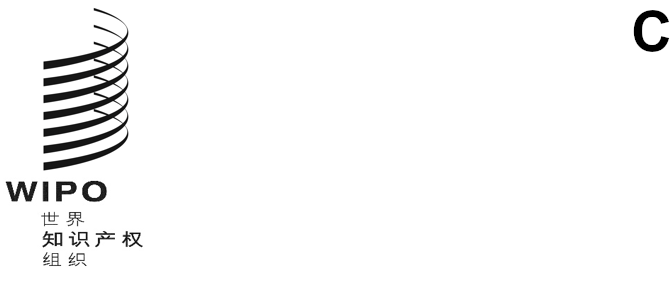 pct/ctc/31/3原文：英文日期：2020年10月8日专利合作条约（PCT）
技术合作委员会第三十一届会议
2020年10月5日至8日，日内瓦主席总结议程第1项：会议开幕产权组织总干事邓鸿森先生宣布会议和PCT工作组第十三届会议开幕，并对与会者表示欢迎。迈克尔·理查森先生（产权组织）担任两个会议的秘书。议程第2项：选举一名主席和两名副主席委员会一致选举董琤女士（中国）担任两个会议的主席，选举雷卡·维贾雅姆女士（印度）和查尔斯·皮尔逊先生（美利坚合众国）担任副主席。议程第3项：通过议程委员会通过了文件PCT/CTC/31/1 Prov.2中拟议的经修订的议程草案。议程第4项：就拟指定欧亚专利局（EAPO）担任PCT国际检索和初步审查单位
向PCT联盟大会提供咨询意见讨论依据文件PCT/CTC/31/2 Rev.进行。委员会一致同意向PCT联盟大会建议指定欧亚专利局为PCT国际检索和初步审查单位。议程第5项：主席总结委员会注意到，本总结是在主席的职责下撰写的，并同意向PCT联盟大会提供该总结，作为议程第4项下所提咨询意见的记录。委员会注意到，秘书处将在会后分发一份会议报告草案，供以通信方式通过。议程第6项：会议闭幕主席于2020年10月8日宣布会议闭幕。[文件完]